Муниципальное бюджетное дошкольное образовательное учреждениедетский сад №5Программа психолого-педагогического и логопедического сопровождения семей,воспитывающих детей с ОВЗ «Пути преодоления трудностей, шаг за шагом»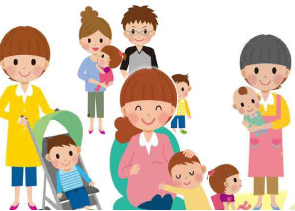 (Срок реализации программы 1учебный год)Авторы программы:Учитель-логопед Милютина Лилия ВениаминовнаПедагог-психологВитебская Ольга Александровнаг. КовровСодержание программыI. Целевой разделМир особого ребёнка интересен и пуглив.Мир особого ребёнка безобразен и красив.Неуклюж, порою странен, добродушен и открыт.Мир особого ребёнка иногда он нас страшит.Почему он агрессивен? Почему он так закрыт?Почему он так испуган? Почему не говорит?Мир особого ребёнка — он закрыт от глаз чужих.Мир особого ребёнка — допускает лишь своих!А.Н. Калиман1.Пояснительная запискаПроблема воспитания и обучения детей с ограниченными возможностями здоровья (ОВЗ) является актуальной в связи со значительным увеличением численности данной группы детей в обществе. Данная категория детей требует особого внимания и подхода, поскольку их состояние здоровья может препятствовать образовательному процессу. Внутренний мир ребёнка с проблемами в развитии сложен и многообразен. Как помочь детям с особыми образовательными потребностями увидеть, услышать, почувствовать все многообразие окружающей среды, познать своё «Я», раскрыть его и войти в мир взрослых, полноценно существовать и взаимодействовать в нем, развивать себя.Дети с ограниченными возможностями здоровья оказываются лишены доступных их здоровым сверстникам каналов получения информации: скованные в передвижении и использовании сенсорных каналов восприятия, дети не могут овладеть всем многообразием человеческого опыта, остающегося вне сферы досягаемости. Они также лишены возможности предметно-практической деятельности, ограничены в игровой деятельности, что негативно сказывается на их развитии в целом. Среди детей, посещающих наше учреждение, за последние годы, значительно увеличилось количество детей, имеющих отклонения в физическом и умственном развитии. На первом месте по основным видам нарушений функций организма ребенка стоят болезни нервной системы, причём с явной тенденцией к увеличению. На втором месте - психические расстройства и расстройства поведения, среди них ведущее положение занимает умственная отсталость. На третьем месте - врождённые аномалии, деформации и хромосомные нарушения. Как правило, родители таких детей из-за недостатка знаний и практических навыков испытывают значительные затруднения во взаимодействии с ребёнком и наша задача помочь им в этом. Полифункциональная предметно-развивающая среда, которая подразумевает особый индивидуально-ориентированный подход к детям, включающий поддержку их личностного развития, формирование психологических предпосылок обучения и оптимизацию детско-родительского взаимодействия позволит нам осуществить комплекс мероприятий способствующих развитию двигательных и сенсорных систем, стимулированию активности ребенка, развитию коммуникативной, социальной и эмоциональной сферы, развитию когнитивных навыков. Таким образом, предлагаемая нами программа «Пути преодоления трудностей, шаг за шагом» через освоение ребенком посредством полифункциональной предметно-развивающей среды (сенсорного центра) и через обучение родителей способам взаимодействия, поможет сформировать социально ориентированное поведение, как у ребенка, так и у семьи в целом.Оптимальной формой работы с детьми с ограниченными возможностями здоровья в условиях дошкольного учреждения является проведение: -индивидуальных игровых занятий, которые построены с использованием разнообразных техник и приёмов, подобранных индивидуально для каждого ребенка; -групповых игровых занятий, которые способствуют взаимодействию и общению между ребенком и родителями, между детьми, между детьми и специалистами учреждения; -интегрированных занятий, которые охватывают работу с группой детей и родителей одновременно нескольких специалистов с целью повышения эффективности; - родительские консультации и мастер-классы; - совместное проведение праздничных мероприятий.Актуальность данной программы обусловлена необходимостью комплексного психолого-педагогического и логопедического сопровождения и социальную адаптацию детей с ОВЗ и их семей. Составлена с учетом специфических особенностей моторно-двигательного, эмоционального, сенсорного, умственного, речевого, эстетического и социально-личностного развития ребенка. Как показывает практика, дети, имеющие нарушения в развитии, испытывают большие трудности в социализации, поэтому в настоящее время актуальным становится поиск и применение новых форм и методов оказания коррекционной помощи в адаптации таких детей в социум.Новизна программы:Разработана система авторских игровых инновационных технологий с использованием «Су-джок терапии», «Песочной терапии», арт-терапии, игротерапии, сказкотерапии, нацеленные на развитие познавательно-речевых способностей посредством воздействия на психомоторную и психоэмоциональную сферы дошкольников с ОВЗ. Разработано календарно-тематическое планирование программы  «Пути преодоления трудностей, шаг за шагом» по основным лексическим темам.Разработана система занятий с родителями по ознакомлению с методами и приемами Су-джок терапии, песочной терапии, арт-терапии, игротерапии, сказкотерапии.Цели программы:Создание условий для всестороннего развития ребенка с особыми образовательными потребностями, с учетом его индивидуальных возможностей и особенностей (структуры дефекта) путем применения инновационных технологий.Задачи:Развитие высших психических функций, необходимых для осуществления познавательной и речевой деятельности. Расширение кругозора и обогащение представлений об окружающем, что позволит детям сознательно включится во взаимодействие со специалистами.Обогащение представлений родителей об применении развивающих игр и игровых упражнений с использованием инновационных технологий в индивидуальной работе с ребенком.Принципы реализации программы:-Соблюдение интересов ребёнка. Принцип определяет позицию специалиста, который призван решать проблему ребёнка с максимальной пользой и в интересах ребёнка.-Системность. Принцип обеспечивает единство диагностики, коррекции и развития, т. е. системный подход к анализу особенностей развития и коррекции нарушений ребенка с ограниченными возможностями здоровья, а также всесторонний многоуровневый подход специалистов, взаимодействие и согласованность их действий в решении проблем ребёнка; участие в данном процессе всех участников образовательного процесса.-Непрерывность. Принцип гарантирует ребёнку и его родителям непрерывность помощи до полного решения проблемы или определения подхода к её решению.-Вариативность. Принцип предполагает создание вариативных условий для получения образования ребенком, имеющим недостатки в физическом и психическом развитии.-Рекомендательный характер оказания помощи. Принцип обеспечивает соблюдение гарантированных законодательством прав родителей ребенка с ограниченными возможностями здоровья выбирать формы получения ребенком образования, образовательные учреждения, защищать законные права и интересы ребенка, включая обязательное согласование с родителями.Ожидаемые результаты реализации коррекционно-развивающей программы психолого-педагогического и логопедического сопровождения «Пути преодоления  трудностей, шаг за шагом»:повышение уровня развития психических процессов (памяти, мышления, внимания, восприятия);совершенствование коммуникативных навыков, эмоциональной сферы;обогащение представлений об окружающем;использование родителями развивающих игр и игровых упражнений с применением инновационных технологий в индивидуальной работе с ребенком.Система оценки результатов освоения программы.Диагностический инструментарий.Возможные негативные последствия освоения коррекционно-развивающей программы детьми с ОВЗ.Негативных последствий не ожидается, но в силу индивидуальных особенностей (уровня развития каждого ребёнка, их возраста, возможностей семьи и их потребностей) возможны:Частичное освоение программы «Пути преодоления  трудностей, шаг за шагом», трудности с овладением и запоминанием новых понятий и навыков, трудности с умением оречевлять свои действия, обобщать понятия, сложности с определением последовательности действий, явлений.Компенсационные меры по их устранению: активное привлечение родителей, изменение форм работы, подбор игр и игровых упражнений с учетом интересов ребенка с акцентом на проблемы в усвоении программы.  Этапы реализации  программы:1.Начальный этап сбора информации о каждом  ребёнке. Данный этап включает в себя изучение анамнеза и сети социальных контактов семьи и ребёнка.2.Диагностический этап — это изучение когнитивных и эмоционально-личностных особенностей каждого ребёнка, определение зоны актуального и ближайшего развития. На этом этапе проводится психолого-педагогическое и логопедическое обследование ребёнка. 3.Основной, или ключевой, этап — улучшение психического состояния ребёнка, развитие познавательной и эмоционально-волевой сферы посредством применения инновационных игровых технологий. Это реализация программы в процессе развивающих занятий. Здесь необходимо разделить каждое новое умение на составляющие его действия. Всё новое нужно вводить постепенно, двигаться маленькими шагами, чтобы ребёнок был в состоянии это освоить. После того как ребёнок овладел одной из задач программы, нужно внести в неё изменения и дополнения с учётом практического опыта.Аналитический этап — анализ результатов эффективности психолого-педагогической и логопедической работы.Сроки реализации программы: Программа «Пути преодоления  трудностей, шаг за шагом» предназначена для сопровождения семей, воспитывающих детей с ОВЗ, составлена сроком на один учебный год продолжительностью 8 месяцев, далее её содержание будет дополняться, изменяться. Программа дифференцирована на два блока, первый блок — работа с детьми, второй блок — работа с родителями.II. Содержательный раздел программы1. Формы  взаимодействия специалистов с детьми ОВЗ:Совместная деятельность детей со взрослым.С целью профилактики утомления на каждом занятии проводится динамическая пауза, связанная с сюжетом занятия с применением игровых технологий - «Су-джок терапии» и «Песочной терапии», дыхательной и артикуляционной гимнастики с применением куклотерапии (ростовой куклой Квакшей и змейкой Шушей и др.), сказкотерапии, игротерапии, релаксации. Методы и приемы образовательной деятельности:Для положительной мотивации деятельности дошкольников используются различные стимулы:внешние стимулы (новизна, необычность объектов);игровые сюрпризы; игровые персонажи; мотив сказочного сюжета; познавательный мотив (какой? Какие? почему так? и т.д.).Примерное тематическое планирование занятий по коррекционно-развивающей программе «Пути преодоления трудностей, шаг за шагом» с детьми с ОВЗ Коррекционно-развивающие занятия с детьми  проводятся по 20 минут  2 раза в неделю в течение 8 месяцев. 3.  Формы и методы  взаимодействия с родителями:- обучающие семинары практикумы;- консультации;- встречи – беседы;- мастер-классы;- игровые школы (пальчиковые  игры-тренинги с су-джок масажерами и песком поигровым технологиям «Су-джок терапии» и «Песочной терапии»)- наглядная информация (буклеты, памятки, рекомендации, стенды);- совместные индивидуальные занятия с  родителями и детьми.Содержание блока по работе с родителями (законными представителями) по развитию детей с ОВЗ.III. Организационный раздел1. Методическое обеспечениеМатериально-техническое обеспечениеИгрушки - помощники: попугай Говоруша, ворона Карлуша, змейка Шуша, ростовые-куклы лягушка Квакша, петушок Петя и др.;Наглядно-демонстрационный  материал по темам занятий;Предметные картинки по темам занятий;Природный материал: песок мелкий, кинестетический песок, манная крупа; Раздаточный материал: мелкие игрушки, мини-игрушки фруктов и овощей, пластмассовые шарики, пружинки и др.); Бумага, цветные  карандаши;Прочие материалы: зеркала, коктейльные  трубочки, вата, вертушки, воздушные шары, свистульки,  др.;Контейнеры для хранения сыпучих и мелких предметов;Картинки, карточки – схемы для составления предложений и рассказов. Массажные мячики, су-джок массажеры (шарики и пружинки). Учебно-методическое обеспечениеПесочница размером 100 х 140 х 8 см, изготовленная из дерева.Интерактивный компьютерный стол.Песочные планшеты для детей.Музыкальный центр.Магнитофон.Видеокассеты и диски с познавательной информацией.СD - диски с мультимедийными презентациями.СD – диски с фонограммами.Аудио сборники. Иллюстрации.Картотека пальчиковых игр по «Пескотерапии», «Су – джок» терапии,сказкотерапии, куклотерапии. Картотека дыхательных и фонопедических упражнений.Картотека артикуляционных упражнений.Картотека упражнений на расслабление (релаксацию).Книги познавательного характера для среднего дошкольного возраста;Тематические альбомы.Режим занятий с детьми их периодичность и продолжительность Список литературы1. Баряева Л.Б., Гаврилушкина О.П., Зарин А.П., Соколова Н.Д. Программа воспитания и обучения дошкольников с интеллектуальной недостаточностью. – Спб.: Издательство «СОЮЗ», 2014.2. Богданова Л. Полный курс раннего развития ребенка. – СПб.: Лев и Сова, 2015.3. Борисенко М.Г., Лукина Н.А. Чтобы чисто говорить, надо… (Развитие общеречевых навыков). – С-Пб.: Паритет, 2015.4. Жиянова П.Л. Социальная адаптация детей раннего возраста с синдромом Дауна. Методическое пособие. - Москва, 2014.5.Хрестоматия для родителей: Сборник статей, опубликованных в журнале «Сделай шаг» в 1997-2014гг.- Изд-е  3-е, переработ. И доп./ сост. П.Л.Жиянова, Н.С.Грозная.- М.6. Зинкевич-Евстигнеева Т. Д. Практикум по сказкотерапии. - СПб.: ООО «Речь», 2001. - 310 с. 7. Зинкевич-Евстигнеева Т. Д., Грабенко Т.М. Чудеса на песке: практика  песочной терапии. - СПб.: ООО «Речь», 2014. 8. Коррекционная работа в обогащенной предметно-развивающей среде/ под ред. Л.Б.Баряевой.-СПб: КАРО, 2006. – 206 с. 9.Корнев А.Н., Старосельская Н.Е. Говорить, читать и думать: Пособие для воспитателей, логопедов и внимательных родителей. – СПб.: КАРО, 2007.10.Коррекционно-развивающая работа с детьми раннего и младшего дошкольного возраста / Иванова А.Е., Кравец О.Ю., Рыбкина И.А. и др.; Под ред. Н.В. Серебряковой. - Спб.: КАРО, 2014.11.Мойра Питерси и Робин Трилор. Маленькие ступеньки. Программа ранней педагогической помощи детям с отклонениями в развитии. Пер. с английского. М.: 2014.12.Нищева Н.В. Программа коррекционно-развивающей работы в младшей логопедической группе детского сада. – СПб.: ДЕТСТВО-ПРЕСС, 2013.13. Нищева Н.В. Сенсорное развитие детей дошкольного возраста. Из опыта работы. – Спб.: ООО «Издательство «ДЕТСТВО-ПРЕСС», 2011. 14. Позднякова А. В., Шевченко М. В., Казакова А. С., Крапивкина О. А. Игра как метод коррекционной деятельности с детьми с ОВЗ // Молодой ученый. - 2016. - №17. - С. 149-154. - https://moluch.ru/archive/121/33479/. 15.Приходько О.Г. Деятельность специалистов сопровождения при включении обучающихся с ограниченными возможностями здоровья и детей-инвалидов в образовательное пространство: методические материалы для специалистов сопровождения –М.: ГБОУ ВПО МГПУ,2014. – 102с.16.Ребенок с ограниченными возможностями здоровья. Первые годы: новое руководство для родителей/ под ред. Сьюзан Дж. Скаллерап/ пер. с англ. О.К. Васильевой, М.Л. Шихиевой.- 2-е изд., перераб. И доп.- М.: 2012.-424с.17.Соколова Ю.А. Игры и задания на интеллектуальное развитие ребенка трех лет. – М.: Эксмо, 2007.18.Сорокина Н.Ф. Развитие творческих способностей у детей от 1 года до 3 лет средствами кукольного театра. – 2-е изд. – М.: Айрис-пресс, 2008.19.Степанова О.А. Программы для ДОУ компенсирующего и комбинированного видов. Справочное пособие. - Москва, 2008.20.Стребелева, Е.А. Варианты индивидуальной программы воспитания и коррекционно-развивающего обучения ребенка раннего возраста с психофизическими нарушениями [Текст] / Е.А. Стребелева, М.В. Браткова // Дефектология. – 2013. – № 5. – С. 86–96. 21. Семенова О.В. Использование песочной терапии при работе с детьми раннего возраста имеющие проблемы в развитии. М.: 2014г.22.Ткачева, В.В. К вопросу о создании системы психолого-педагогической помощи семье, воспитывающей ребенка с отклонениями в развитии [Текст] / В.В. Ткачева // Дефектология. – 2014. – № 3. – С. 30–36.I.Целевой раздел.1. Пояснительная записка32. Социально значимые проблемы, актуальность43. Новизна44. Цели, задачи55. Принципы реализации программы5-66. Ожидаемы результаты67. Система оценки результатов освоения программы (диагностика)78. Возможные негативные последствия, компенсационные меры79. Этапы и сроки реализации программы8II. Основной раздел программы.1. Содержательный раздел программы92. Формы взаимодействия специалистов с детьми с ОВЗ9-243. Формы и методы взаимодействия с родителями24-28III. Организационный раздел.1. Методическое обеспечение29-302. Список литературы31-323. Перечень приложений33Направления развитияДиагностические методикиРечевое развитие – ответственный учитель-логопедРечевое развитие – ответственный учитель-логопедЗвукопроизношение.Диагностики уровня  речевого развития  дошкольников 3-5 лет (О.А.Безруковой, О.Н. Каленковой). (Приложение №11)Фонематическое восприятие.Диагностики уровня  речевого развития  дошкольников 3-5 лет (О.А.Безруковой, О.Н. Каленковой). (Приложение №11)Словарь и словообразование.Диагностики уровня  речевого развития  дошкольников 3-5 лет (О.А.Безруковой, О.Н. Каленковой). (Приложение №11)Слоговая структура слова. Грамматический строй речи. Связная речь.Диагностики уровня  речевого развития  дошкольников 3-5 лет (О.А.Безруковой, О.Н. Каленковой). (Приложение №11)Эмоционально-волевая сфера – ответственный педагог-психологЭмоционально-волевая сфера – ответственный педагог-психологРазвитие высших психических функций«Психолого-педагогическая диагностика развития детей раннего и дошкольного возраста» под ред. В.А. Стребелевой.Эмоциональное состояние ребёнка.Модификация цветового теста М.Люшера, методика «Поезд»Исследование тревожности ребенка по отношению к жизненным ситуациям общения с другими людьми.«Детский тест тревожности» (Р. Тэммл, М. Дорки, В. Амен).Методы и приемы работы с применением инновационных технологийЭффективность применения инновационных технологийИгры с песком по технологии «Песочной терапии»Во-первых, существенно усиливают желание детей узнать что-то новое, экспериментировать и работать самостоятельно; во-вторых, мощно развивают тактильную чувствительность как основу «ручного интеллекта»; в-третьих, более гармонично, интенсивно развивают все высшие психические функции  (память, мышление, восприятие, внимание), а также речь и моторику; в-четвертых, совершенствуют развитие предметно-игровой деятельности, что в дальнейшем   способствует развитию сюжетно-ролевых игр и режиссёрской игры и коммуникативных  навыков ребенка.Игры с массажными шариками, пружинками по методике «Су-джок терапии»Во - первых вызывают большой  интерес у детей и помогают стимулировать речевые зоны  коры головного мозга за счёт воздействия на биологически активные точки; во – вторых, детям нравится массировать пальцы и ладошки, что оказывает благотворное влияние на мелкую моторику пальцев рук, тем самым, способствуя развитию речи; в-третьих, массаж ладоней и пальцев рук «шариками» и «пружинками» целесообразно  сочетать с речевыми упражнениями по лексическим темам;Упражнения на развитие слухового восприятия, фонематических процессов, внимания, памяти.С применением игровых технологий сказкотерапии и куклотерапии.Дыхательные и фонопедические упражнения.С применением игровых технологий сказкотерапии, куклотерапии, пескотерапии.Артикуляционная гимнастика, самомассаж органов артикуляции.С применением игровой технологии куклотерапии.Упражнения и игры  на развитие познавательной деятельности.С применением пескотерапии.Игры и упражнения для развития мелкой моторики рук.С применением технологии «Су – джок терапии», самомассаж кистей рук.Лексико-грамматические упражнения и упражнения для формирования связной речи. С применением игровых технологий сказкотерапии, куклотерапии, пескотерапии, «Су – джок терапии»,Упражнения на расслабление (релаксация) в релаксационной комнате.Для оздоровления детей, снятия мышечного и нервного напряжения используются нетрадиционные методы, такие как элементы «Песочной терапии», «Су – джок терапии», самомассаж ладоней массажными шариками, мячиками и пружинками, игры с песком, манкой, релаксация, дыхательная гимнастика. Для активизации внимания детей на занятии применяются средства ИКТ.ЗадачиСодержание занятий, источникСентябрьСентябрь3 – я неделя. Тема. Огород. Овощи.3 – я неделя. Тема. Огород. Овощи.1. Развитие связной  речи, обогащение словаряТема: Огород «Овощи»(картотека пальчиковых игр с песком)2.Развитие артикуляционного аппарата, с применением куклотерапии, сказкотерапии.Знакомство с домиком Язычка. Упражнения с ростовой куклой Квакшей.(картотекаПриложение№2)3. Коррекция восприятия – тактильное изучение игрушек.Игры: « Покажи игрушку» «Что изменилось?» «Собери пирамидку» «Построим из кубиков дорожку».4. Развитие дыханияУпражнение «Запахи»(картотека Приложение№2)5. Развиваем игровые действия с игрушками, игры в песке.Рисование пальцами в песке «мячик большой и маленький».6. Развитие мелкой моторики рук.Упражнение «Готовим сок» (картотека Приложение№ 3 Су – джок терапии)7. РелаксацияУпражнение «Устали овощи» - М.Ю. Картушина.4 – я неделя. Тема. Огород. Овощи.4 – я неделя. Тема. Огород. Овощи.1. Развитие связной  речи, обогащение словаря.Тема: Огород «Овощи» Дидактическое упражнение «Узнай по описанию»(картотека пальчиковых игр с песком)2. Развитие артикуляционного аппарата.Упражнения с ростовой куклой Квакшей.(картотека Приложение № 2)3.  Развитие слухового внимания и восприятия.Мультимедийная презентация «Звуки вокруг нас»4. Развитие дыхания.Игра «Прожорливые овощи» (картотека Приложение № 2)5. Развитие ориентировочного конструктивного праксиса.Игры:  с игрушками вкладышами, «Покажи, где (носик, ротик, глазки)». «Где же наши ручки?» «Сделай человечка» «Смешная рожица». Рисование пальцами на песке: «Колбаски и бублики». Упражнение « Покажи части тела».6. Развитие мелкой моторики рук.Самомассаж фаланг пальцев «Вырос у нас чесночок» (картотека Приложение №3Су -джок терапии)7.Релаксация Релаксационная сказка.ОктябрьОктябрь1 – я неделя. Тема. Сад. Фрукты.1 – я неделя. Тема. Сад. Фрукты.1. . Развитие связной  речи, обогащение словаряТема: «Сад» «Фрукты»(картотека пальчиковых игр с песком)2. Развитие артикуляционного аппарата, с применением куклотерапии, сказкотерапии.Упражнения с ростовой куклой Квакшей.(картотека Приложение № 2)3. Развитие слухового и двигательного внимания.Игра «Корни, ствол, ветки» - В.А. Кныш. 4. Развитие дыханияИгра «Прожорливые овощи» (картотека Приложение № 2)5. Развитие познавательной деятельности. Игры в песке. Игры: «Солнышко и дождик» «Найди и покажи» «Собери овощи в корзинку» «Собери яблочки и разложи их по цвету» «Подарки для белочки» - игры с движениями. Рисование  на песке «Овощи» «Фрукты». Рассматривание овощей и фруктов.6. Развитие мелкой моторики рук.Упражнение «Компот» (картотека Приложение №3 Су - джок терапии)7. РелаксацияУпражнение «Устали овощи»2 – я неделя. Тема. Сад. Фрукты.2 – я неделя. Тема. Сад. Фрукты.1.Развитие связной  речи, лексико-грамматических категорий и обогащение словаря.Тема: «Сад» «Фрукты»(картотека пальчиковых игр с песком) Игра «Какой? Какая? Какое?»2. Развитие артикуляционного аппарата, с применением куклотерапии, сказкотерапии.Упражнения с ростовой куклой Квакшей.(картотека Приложение № 2)3.  Развитие слухового  внимания и восприятия.Мультимедийная презентация «Звуки, которые издает человек»4. Развитие дыхания.Игра «Прожорливые фрукты» (картотека Приложение № 2)5. Развитие познавательной деятельности. Игры в песке. Игры: «Найди и покажи» «Собери фрукты в корзинку» «Собери яблочки и разложи их по цвету» «Подарки для белочки» - игры с движениями. Рисование  на песке «Фрукты». Рассматривание фруктов.6. Развитие мелкой моторики рук.Соединение одноименных пальцев «На базар ходили мы…» - О. И. Крупенчук (картотека Приложение №3 Су – джок терапии)7. РелаксацияУпражнение «устали фрукты»3 – я неделя. Тема. Дары осени.3 – я неделя. Тема. Дары осени.1. Развитие связной  речи, лексико-грамматических категорий и обогащение словаря.Тема: «Дары осени»(картотека пальчиковых игр с песком)Дидактическое упражнение «Подбери словечко: какой, какая, какие?» (картотека игр на описание)2.Рзвитие артикуляционного аппарата, с применением куклотерапии, сказкотерапии.Упражнения с ростовой куклой Квакшей.(картотека Приложение № 2)3. Развитие фонематического слуха, слухового восприятия, игры в сенсорном центре.Упражнение «Звуки осеннего леса»  (фонограмма)4. Развитие дыханияУпражнение «Подуй на варенье через трубочку» (картотека Приложение № 2)5. Развитие познавательной деятельности, с применением пескотерапии.Игры: «Солнышко и дождик» «Найди и покажи» «Собери листочки и разложи их по цвету» «Собери орешки для белочки» «Посади цветы на клумбу». «Осенью» «Резиновые сапожки надеваем мы на ножки»- игры с движениями. Игры с прищепками: «Ветер срывает листья с дерева». Рисование  в песке«Дождик» «Падают листья» «Листики осенние»6. Развитие мелкой моторики рук.Пальчиковая игра «Осенний букет» (картотека Приложение №3 Су – джок терапии)7. РелаксацияУпражнение «Листики устали» (фонограмма)4 – я неделя. Тема. Осень золотая.4 – я неделя. Тема. Осень золотая.1. Развитие связной  речи, обогащение словаряТема Осень (картотека пальчиковых игр с песком) Повторение стихотворения «Осень» (М. Худякова) 2.Развитие артикуляционного аппарата, с применением куклотерапии, сказкотерапии.Упражнения с ростовой куклой Квакшей.(картотека Приложение № 2)3.  Развитие слухового восприятия и внимания.Различение звучания музыкальных инструментов. 4. Развитие дыхания.Дыхательное упражнение «Ветер и листья» М.Ю. Картушина. (картотека Приложение №2)5. Развитие познавательной деятельности, с применением пескотерапии.Игры: «Солнышко и дождик» «Найди и покажи» «Собери листочки и разложи их по цвету» «Собери орешки для белочки» «Посади цветы на клумбу». «Осенью» «Резиновые сапожки надеваем мы на ножки»- игры с движениями. Игры с прищепками: «Ветер срывает листья с дерева». Рисование  в песке«Дождик» «Падают листья» «Листики осенние»6. Развитие мелкой моторики рук.Пальчиковая гимнастика «Осенний букет» (картотека Приложение №3Су – джок терапии)7. РелаксацияУпражнение «Листики устали» НоябрьНоябрь1 – я неделя. Тема. Как звери к зиме готовятся.1 – я неделя. Тема. Как звери к зиме готовятся.1.Развитие связной  речи, лексико-грамматических категорий и обогащение словаряТема «Как звери к зиме готовятся» (картотека пальчиковых игр с песком)Мультимедийная презентация «Чьи детки?» (закрепить названия детенышей)2.Развитие артикуляционного аппарата, с применением куклотерапии, сказкотерапии.Упражнения с ростовой куклой Квакшей.(картотека Приложение № 2)3. Развитие фонематического слуха, слухового восприятия с применением куклотерапии, сказкотерапии.Игра «Отгадай, кто говорит?» (по сказке «Три медведя»)4. Развитие дыханияУпражнение «Дует холодный ветерок» - «сссс» (картотека Приложение № 2)5. Развитие познавательной деятельности, с применением пескотерапии.Игры в песке «чьи следы?», «кто оставил след?», «Найди животного, кто оставил этот след» . Рисование в песке пальцами «следы животных».6. Развитие мелкой моторики рук.Самомассаж подушечек пальцев «Шел медведь к своей берлоге» (картотека Приложение№3 Су – джок терапии)7. РелаксацияУпражнение на релаксацию «Звери и птицы спят» - М. Ю. Картушина.2 – я неделя. Тема. Почему медведь зимой спит.2 – я неделя. Тема. Почему медведь зимой спит.1. Развитие связной  речи, лексико-грамматических категорий и обогащение словаря.Тема «Почему медведь зимой спит» (картотека пальчиковых игр с песком)Беседа по сказке В. Сутеева «Дядя Миша»2. Развитие артикуляционного аппарата с применением куклотерапии, сказкотерапии.Упражнения с ростовой куклой Квакшей.(картотека Приложение № 2)3.  Развитие слухового и внимания и восприятия, силы и высоты голоса. С применением куклотерапии, сказкотерапии.Игра «Угадай и изобрази» (изменение одного звукокомплекса по высоте и силе)4. Развитие дыхания.Игра на поддувание «Сдуй  осу с носа у мишки» (картотека Приложение № 2)5. Развитие познавательной деятельности, с применением пескотерапии.Игры «Угадай какие животные спят зимой?», «Кто в каком домике спит?».Рисование  «Разные следы», « Нарисуем дорожку к домику».6. Развитие мелкой моторики рук.Самомассаж подушечек пальцев «Шел медведь к своей берлоге» (картотека Приложение№3 Су – джок терапии)7. Релаксация.Упражнение на расслабление «Медведь уснул в берлоге» (фонограмма «Колыбельная медведицы»)3 – я неделя. Тема. Игрушки.3 – я неделя. Тема. Игрушки.1. Развитие связной  речи, обогащение словаря.Тема «Игрушки» Игры «Узнай на ощупь» («Ящик ощущений»), «Какой? Какая? Какое?» (картотека пальчиковых игр с песком)2.Развитие артикуляционного аппарата с применением куклотерапии, сказкотерапии.Самомассаж языка с лягушкой Квакшей «Язычок погладим ласково губами…».(картотека Приложение № 2)3. Развитие слухового внимания, чувства ритма.Упражнение «Волшебный барабан» - В.А. Кныш.4. Развитие дыхания.Упражнение «Воздушный шарик» (картотека Приложение № 2)5. Развитие познавательной деятельности, с применением пескотерапии.Игры: « Покажи игрушку» «Подарок для Маши?» «Одень куклу Машу» «Построим из кубиков домик для Маши» Рисование  пальцами на песке «Мячик большой и маленький для Маши» «Шарик». Обследование игрушек.6.Развитие мелкой моторики рук.Пальчиковая гимнастика «Танины игрушки» (картотека Приложение№3 Су – джок терапии)7. Релаксация.Упражнение на расслабление «Спать пора, уснул бычок…» («Колыбельная»)4 – я неделя. Тема. Игрушки.4 – я неделя. Тема. Игрушки.1. Развитие связной  речи, обогащение словаря.Тема «Игрушки» Игры «Узнай на ощупь» («Ящик ощущений»), «Какой? Какая? Какое?» (картотека пальчиковых игр с песком)2.Развитие артикуляционного аппарата с применением куклотерапии, сказкотерапии.Самомассаж языка с Квакшей «Язычок погладим ласково губами…» (картотека Приложение № 2)3.  Развитие слухового восприятия и внимания.Игра «Угадай, чей голосок?» 4. Развитие дыхания.Упражнение «Покачай игрушку на животике» (развитие нижнедиафрагмального дыхания) (картотека Приложение № 2)5. Развитие познавательной деятельности, с применением пескотерапии.Игры: « Покажи игрушку» «Подарок для Тани?» «Одень куклу Таню» «Построим из кубиков домик для Тани» Рисование  пальцами на песке «Мячик большой и маленький для Тани» «Шарик». Обследование игрушек.6. Развитие мелкой моторики рук.Кинезиологическое упражнение «Оладушки», (картотека Приложение№3 Су – джок терапии)7. Релаксация.Упражнение на расслабление «Спать пора, уснул бычок…» («Колыбельная»)ДекабрьДекабрь1 – я неделя. Тема. Зима.1 – я неделя. Тема. Зима.1. Развитие связной  речи, обогащение словаря.Тема «Зима» Игра «Подбери словечко» - подбор прилагательных для описания примет зимы (картотека пальчиковых игр с песком)2.Развитие артикуляционного аппарата. Упражнения с ростовой куклой Квакшей.(картотека Приложение № 2)3. Развитие фонематического слуха, фонематического восприятия. С применением куклотерапии, сказкотерапии.Знакомство с символами гласных звуков [а], [о], [у], [и]. – Т. А. Ткаченко «Звуки и знаки. Гласные».4. Развитие дыхания.Упражнение  «Сдуй снежинку с ладошки» - дуть на «Лопаточку»: «сссс» (картотека Приложение № 2)5. Развитие познавательной деятельности, с применением пескотерапии.Игры: «Укрась елку » «Елочные игрушки» «Подбери варежки по цвету» «Помоги зайцу сменить шубку». Рисование  на песке «Шарики на елочке» «Снежинки» «На деревьях, на лужок тихо падает снежок».Игры в песке «Снежки» «Посыпь скользкую дорожку песочком».6. Развитие мелкой моторики рук.Самомассаж подушечек пальцев «Шел медведь к своей берлоге» (картотека Приложение№3 Су – джок терапии)7. Релаксация.Упражнение на релаксацию «Зимняя сказка» (фонограмма)2 – я неделя. Тема. Зимние забавы.2 – я неделя. Тема. Зимние забавы.1. Развитие связной  речи, обогащение словаря.Тема «Зимние забавы» Упражнение «Игры детей зимой» (подбор глаголов и составление простых предложений) (картотека пальчиковых игр с песком)2.Развитие артикуляционного аппарата.Упражнения с ростовой куклой Квакшей.(картотека Приложение № 2)3.  Развитие фонематического восприятия, силы и высоты голоса. С применением куклотерапии, сказкотерапии.Упражнение  «Читай по губам – покажи символ» (узнавание гласных звуков по артикуляции).4. Развитие дыхания.Игра «Согреем ладошки»: «ххх» (картотека Приложение № 2)5. Развитие познавательной деятельности, с применением пескотерапии.Игра «Слепим снеговика из мокрого песка», «Подарим Тане и Маше варежки разные по цвету». Рисование на песке «Рисуем зимние узоры».6. Развитие мелкой моторики рук.Пальчиковая гимнастика «Снежки» (картотека пальчиковых игр) (картотека Приложение№3  Су – джок терапии)7. Релаксация.Упражнение на релаксацию «Зимняя сказка» (фонограмма)3 – я неделя. Зимние забавы.3 – я неделя. Зимние забавы.1. Развитие связной  речи, обогащение словаря.Тема «Зимние забавы» Составление рассказа по картинке «Зимние забавы» (картотека пальчиковых игр с песком)2.Развитие артикуляционного аппарата.Упражнения с ростовой куклой Квакшей.(картотека Приложение № 2)3. Развитие слухового внимания, чувства ритма. С применением куклотерапии, сказкотерапии.Упражнение «Нажми на кнопочку» - протяжное выделение 1-го гласного звука в словах.4. Развитие дыхания.Упражнение «Сдуй снежинку с носа» (картотека Приложение № 2)5. Развитие познавательной деятельности, с применением пескотерапии.Игра «Слепим горку», «Подбери Маше и Тане шапочки по цвету».Рисование на песке «Рисуем зимние узоры».6. Развитие мелкой моторики рук, пространственной ориентировки.Игра «Снежки» (дети делают «снежки», скомкав листок бумаги, затем бросают «снежки» в корзину) (картотека  Приложение№3 Су – джок терапии)7. Релаксация.Упражнение на расслабление «Зимний сон» (музыка для релаксации)4 – я неделя. Тема. Новый год к нам идет.4 – я неделя. Тема. Новый год к нам идет.1. Развитие связной  речи, обогащение словаря.Тема «Новый год к нам идет» Игра «Загадай желание» (описание желаемого подарка) (картотека пальчиковых игр с песком)2.Развитие артикуляционного аппарата.Упражнения с ростовой куклой Квакшей.(картотека Приложение № 2)3.  Развитие навыков звукового анализа, закрепление «символов» гласных звуков. С применением куклотерапии, сказкотерапии.Игра «Магазин подарков» («купить» подарок  можно, выделив первый гласный звук в слове, «оплата» - карточка с символом нужного звука) – разработка автора.4. Развитие дыхания и голоса.Фонопедическая и дыхательная гимнастика «Дедушка Мороз» - В. А. Кныш.(картотека Приложение № 2)5. Развитие познавательной деятельности, с применением пескотерапии.Игры «Найди похожие снежинки», «Подарки для детей от деда Мороза».Рисование на песке «подарки для деда Мороза».6. Развитие мелкой моторики рук.Пальчиковая гимнастика «Новый год» (картотека Приложение№3 Су-джоктерапии)7. Релаксация.Упражнение на расслабление «Зимний сон» (музыка для релаксации)ЯнварьЯнварь2 – я неделя. Тема. Рождество.2 – я неделя. Тема. Рождество.1. Развитие связной  речи, обогащение словаря.Тема «Рождество» Игра «Узнай на ощупь и опиши» («Рождественский сапожок») (картотека пальчиковых игр с песком)2.Развитие артикуляционного аппарата.Упражнения с ростовой куклой Квакшей.(картотека Приложение № 2)3.  Развитие фонематического восприятия, быстроты реакции, закрепления знания гласных звуков. С применением куклотерапии.Упр. «Мячик мы ладошкой «стук», повторяем дружно звук» - Т. А. Воробьева.4. Развитие дыхания и голоса, мелкой моторики. С применением куклотерапии, сказкотерапии.«Звуки гласные поем мы с мячом моим вдвоем» - Т. А. Воробьева.(картотека Приложение № 2)5. Развитие познавательной деятельности, с применением пескотерапии.Игры «Рождественские пироги», «Угостим зверят в лесу пирогами».игры на песке «лепим пироги из мокрого песка»6. Развитие мелкой моторики рук.Пальчиковая гимнастика «Рождественский пирог» (картотека Приложение№3 Су – джок терапии)7. Релаксация.«Рождественская колыбельная (фонограмма)3 – я неделя. Тема. Зимняя царица.3 – я неделя. Тема. Зимняя царица.1. Развитие связной  речи, обогащение словаря.Тема «Зима царица» Заучивание стихотворение с движениями «Ели на опушке» - М. Ю. Картушина(картотека пальчиковых игр с песком)2.Развитие артикуляционного аппарата.Упражнения с ростовой куклой Квакшей.(картотека Приложение № 2)3.  Развитие фонематического восприятия, закрепления знания гласных звуков. С применением куклотерапии, сказкотерапии.Анализ сочетаний АУ, УА. Упражнение  «Соедини картинку с нужным знаком» (на звуки [у], [а]) – Т. А. Ткаченко.4. Развитие дыхания и голоса.Пропевание гласных с различной высотой звучания. Упражнение «Открываем мы глаза…» - О. И. Крупенчук. (картотека Приложение № 2)5. Развитие познавательной деятельности, с применением пескотерапии.Игры: «Зима заметает следы? » «Что изменилось?» «Кто куда спрятался?» «Зайка беленький сидит». «Кто больше?» - расставить игрушки по размеру. Игры с прищепками: «Ежик». Игры в песке «нарисуй иголки ежику».6.Развитие мелкой моторики рук.Массаж мячиком-ежиком «Колкие иголки» (картотека упражнений с массажным мячом  Приложение№3 Су – джок терапии)7. Релаксация.«Зимняя колыбельная (фонограмма)4 – я неделя. Тема. Дикие животные.4 – я неделя. Тема. Дикие животные.1.Развитие логического мышления, связной  речи, обогащение словаря. С применением куклотерапии, сказкотерапии.Тема «Дикие животные» Игра «Четвертый лишний» (мультимедийная презентация)Игра «Чему обрадуются звери?» Упражнение «Вкусный мед», «Сочная морковка» (картотека пальчиковых игр с песком)2.Развитие артикуляционного аппарата.Упражнения с ростовой куклой Квакшей.(картотека Приложение № 2)3 Развитие фонематического восприятия, закрепления знания гласных звуков.Упражнение  «Соедини картинку с нужным знаком» (на звуки [и], [о]) – Т. А. Ткаченко.4. Развитие дыхания и голоса.Логоритмическая песенка «Зайчишка» (картотека Приложение № 2)5. Развитие познавательной деятельности, с применением пескотерапии.Рисование  и лепка «Разные следы» «Забор в зоопарке» «Пятна на жирафе». Конструирование: «Домик для зверей», Вольер»6. Развитие чувства ритма, мелкой моторики рук.Ритмическая игра «Белка»  (отстукивание ритма стихотворения скорлупками от грецких орехов) – картотека логоритмических игр.7. Релаксация.Упражнение на расслабление «Хватит песни петь, играть  - лесу нужно отдыхать».ФевральФевраль1 – я неделя. Тема. Как медведь сам себя напугал.1 – я неделя. Тема. Как медведь сам себя напугал.1. Развитие связной  речи, обогащение словаря. С применением куклотерапии, сказкотерапии.Тема «Как медведь сам себя напугал» Пересказ рассказа с опорой на схему «Как медведь сам себя напугал». 2.Развитие артикуляционного аппарата.Упражнения с ростовой куклой Квакшей.(картотека Приложение № 2)3.  Развитие фонематического восприятия, закрепления знания гласных звуков.Знакомство со звуком [ы] и его символом. Игра «Один – много» (выделение последнего звука [ы] в словах)4. Развитие дыхания и голоса.Пропевание гласных звуков с движениями  рук ([а] – руки вниз, [о] – руки вверх, [и] – в стороны, [у] – руки вперед), [ы] – руки назад. (картотека Приложение № 2)5. Развитие познавательной деятельности, с применением пескотерапии.Игры «Как ранняя весна разбудила мишку»Игры в песке «Весенняя капель», «нарисуй дорожку для медведя».6. Развитие мелкой моторики рук.Самомассаж подушечек пальцев «Шел медведь к своей берлоге» (картотека Приложение№3 Су – джок терапии)7. Релаксация.Упражнение на расслабление «Хватит песни петь, играть  - лесу нужно отдыхать». 2 – я неделя. Тема. Домашние животные.2 – я неделя. Тема. Домашние животные.1. Развитие связной  речи, обогащение словаря. С применением куклотерапии, сказкотерапии.Тема «Домашние животные» Упражнение «Человеческие дети знают всех зверят на свете» (закрепление в речи названий детенышей животных) (картотека пальчиковых игр с песком)2.Развитие артикуляционного аппарата.Упражнения с ростовой куклой Квакшей.(картотека Приложение № 2)3.  Развитие фонематического восприятия на материале неречевых звуков. С применением куклотерапии, сказкотерапии.Интерактивная игра «Домашние животные» 4. Развитие дыхания и голоса.Пропевание гласных с различной высотой звучания. Упражнение  «Открываем мы глаза…» - О. И. Крупенчук. (картотека Приложение № 2)5. Развитие познавательной деятельности, с применением пескотерапии.Игры: «Кто какой голос издает? », «Покормим животных» «Чудесный мешочек», «Найди маму». Рисование  на песке «Разные следы», «На лугу».6. Релаксация.Дети лежат на ковре. Упражнение «Наши ножки устали, они прыгали, скакали».3 – я неделя. Тема. Кто какую пользу приносит.3 – я неделя. Тема. Кто какую пользу приносит.1. Развитие связной  речи, обогащение словаря. С применением куклотерапии, сказкотерапии.Тема. «Кто какую пользу приносит»Упражнение «Кто какую пользу приносит?»(картотека пальчиковых игр с песком)2.Развитие артикуляционного аппарата.Упражнения с ростовой куклой Квакшей.(картотека Приложение № 2)3.  Развитие фонематического восприятия, закрепления знания гласных звуков и их символов.Упражнение  «Соедини картинку с нужным знаком» (на звуки [ы], [и]) – Т. А. Ткаченко.4.Развитие дыхания и голоса. С применением куклотерапии, сказкотерапии.Логоритмическая песенка «Овца». (картотека Приложение № 2) 5.  Развитие познавательной деятельности, с применением пескотерапии.Игры «Шел козел по лесу…», «Песенка про животных».Игры в песке «Кто спрятался в песке». 6. Развитие мелкой моторики рук.Самомассаж с прищепками «Кусается больно котенок-глупыш…» (картотека Приложение №3 Су – джок терапии)7. Релаксация.Игры в релаксационной комнате. Упражнение  «Наши ножки устали, они прыгали, скакали».МартМарт1 – я неделя. Тема. Мамин праздник.1 – я неделя. Тема. Мамин праздник.1. Развитие связной  речи, обогащение словаря. Тема «Мамин праздник» Упражнение. «Какая моя мама?» (подбор прилагательных)(картотека пальчиковых игр с песком)2.Развитие артикуляционного аппарата.Упражнения с ростовой куклой Квакшей.(картотека Приложение № 2)3. Развитие фонематического восприятия, закрепления знания гласных звуков.Игра «Выбери подарок маме» (подбор картинок в соответствии с символом гласных)4. Развитие дыхания, силы и высоты голоса. С применением куклотерапии, сказкотерапии.Логоритмическая «Песенка для мамы» (пропевание гласных звуков с  движением руки) (картотека Приложение № 2)5. Развитие познавательной деятельности, с применением пескотерапии.Игры в мокром песке «Пироги», «Пряники».Рисование на песке «Нарисуем подарок маме».6. Развитие мелкой моторики рук.Самомассаж ладоней мссажором шариком Су-джок «Гладила мама-ежиха ежат» (картотека Приложение№ 3 Су – джок терапии)7. Релаксация.Упражнение на расслабление. Дети сидят в релаксационной комнате. Звучит мелодия «Мамина колыбельная песенка»2 – я неделя. Тема. Посуда. Продукты питания.2 – я неделя. Тема. Посуда. Продукты питания.1. Развитие грамматики и связной  речи, обогащение словаря.Упражнение «Посуда. Большой – маленький» (образование слов с уменьшительно-ласкательными суффиксами) (картотека пальчиковых игр с песком)2.Развитие артикуляционного аппарата.Упражнения с ростовой куклой Квакшей.(картотека Приложение № 2)3.Развитие фонематического восприятия с применением куклотерапии, сказкотерапии.Упражнение «Попугайчики» (повторение рядов из трех слов) – картотека игр на фонематическое восприятие4. Развитие звуковысотного слуха, дыхания и голоса.Упражнение «Посуда поет»(картотека Приложение № 2)5. Развитие познавательной деятельности, с применением пескотерапии.Игры «Накормим Машу», «подбери посуду для каши».( игры по сказке три медведя).Игры в песке «Сварим кашу».6. Развитие мелкой моторики рук.Упражнение  «Тесто» (ребенок запускает пальцы в «сухой бассейн и имитирует замешивание теста, приговаривая стихотворный текст) (картотека Приложение№3 Су – джок терапии)7. Релаксация.Дети сидят в мягких диванчиках. Упражнение  на расслабление «Сладкие сны» (диск «Музыка для релаксации»)3 – я неделя. Тема. Транспорт.3 – я неделя. Тема. Транспорт.1. Развитие связной  речи, обогащение словаря.Тема «Транспорт» Упражнение  «Большой и маленький» (образование слов с уменьшительно-ласкательными суффиксами) (картотека пальчиковых игр с песком)2.Развитие артикуляционного аппарата.Упражнения с ростовой куклой Квакшей.(картотека Приложение № 2)3.Развитие фонематического восприятия, навыков звукового анализа, закрепление знания гласных звуков и их символов.Упражнение  «Соедини картинку с нужной парой знаков» (определение первого гласного звука и последнего гласного звука в слове. 4.Развитие дыхания и голоса с применением куклотерапии, сказкотерапии.Упражнение «Сдулось колесо».(картотека Приложение № 2)5. Развитие познавательной деятельности, с применением пескотерапии.Игры «Путешествие маленького грузовичка»,«Найди транспорт который едет»Игры в песке «Грузовичок везет песок в детский сад», «Построим город»6. Развитие мелкой моторики рук.Пальчиковая игра «Я построю самолет, шлем надену – и в полет!» (картотека пальчиковых игр Приложение№3 Су – джок терапии)7. Релаксация.Дети сидят на стульях, руки на коленях, голова опущена.Звучит мелодия «Как прекрасен мир вокруг» 4 – я неделя. Тема. К нам Весна пришла.4 – я неделя. Тема. К нам Весна пришла.1. Развитие связной  речи, обогащение словаря. С применением куклотерапии, сказкотерапии.Тема «Весна» Составление описательного рассказа о весне с лягушкой Квакшей. 2.Развитие артикуляционного аппарата.Упражнения с ростовой куклой Квакшей.(картотека Приложение № 2)3.  Развитие фонематического восприятия, закрепления знания гласных звуков.Упражнение  «Добавь словечко» (подсказка – символ гласного звука)4. Развитие дыхания и голоса с применением куклотерапии, сказкотерапии.Фонопедическое упражнение «Весна».(картотека Приложение № 2)5. Развитие познавательной деятельности, с применением пескотерапии.Игры « К нам весна пришла, солнце принесла»Игры в песке с водой «Рисуем солнышко», «Делаем ручеек».6. Развитие мелкой моторики рук.Пальчиковая игра «Кап-кап-кап, весна настала…» с музыкальным сопровождением – картотека логоритмических игр Приложение№3 Су – джок терапии)7. Релаксация.Дети ложатся на ковер.Звучит мелодия «Все птички прилетели к нам» .Апрель.Апрель.1 – я неделя. Тема. Перелетные птицы.1 – я неделя. Тема. Перелетные птицы.1. Развитие связной  речи, обогащение словаря.Тема. «Перелетные птицы»Коммуникативная игра «Дрозд» (картотека пальчиковых игр с песком)2.Развитие артикуляционного аппарата.Упражнения с ростовой куклой Квакшей.(картотека Приложение № 2)3.  Развитие фонематического восприятия.Воспроизведение слоговых сочетаний с одним согласным и разными гласными звуками (та-ту-ты). – картотека игр на фонематическое восприятие.4. Развитие дыхания, силы голоса. С применением куклотерапии, сказкотерапии.Упражнение  «Мы катались по горам, пели тут и пели там» (пропевание гласных звуков, изменяя силу голоса в соответствии с движением мяча в руках взрослого) (картотека Приложение № 2)5. Развитие познавательной деятельности, с применением пескотерапии.Игры « К нам птички прилетели», «Накормим птичек». Игры в песке и с водой «Рисуем следы», «Слепим птичку».6. Развитие мелкой моторики рук.Пальчиковая игра «Птички полетели, крыльями махали» (картотека пальчиковых игр) (картотека Приложение№3 Су – джок терапии)7. Релаксация.Упражнение на расслабление. Дети лежат на ковре. Звучит мелодия «Голоса птиц»2 – я неделя. Тема. Космическое путешествие.2 – я неделя. Тема. Космическое путешествие.1. Развитие связной  речи, обогащение словаря.Беседа о Космосе. Словесная игра «Подскажи словечко» (добавление слов в стихотворение). (картотека пальчиковых игр с песком)2.Развитие артикуляционного аппарата.Упражнения с ростовой куклой Квакшей.(картотека Приложение № 2)3.  Развитие фонематического восприятия. С применением куклотерапии, сказкотерапии.Воспроизведение слоговых сочетаний с общим гласным и разными согласными звуками. 4.Развитие звуковысотного слуха, дыхания и голоса. С применением куклотерапии, сказкотерапии.Упражнение  «Падающие звезды» (пропевание гласных с изменением силы и высоты голоса, с движениями руки сверху вниз) (картотека Приложение № 2)5. Развитие познавательной деятельности, с применением пескотерапии.Игры «Космические путешествия Белки и  Стрелки». Игры в песке с водой «Лепим ракету»,» «рисуем звезды и планеты»6. Развитие мелкой моторики рук.Упражнение  с массажными колечками Су-джок (картотека Приложение№3 Су – джок терапии)7. Релаксация.Упражнение на расслабление «Невесомость». Дети сидят на диванчиках, звучит релаксационная музыка. 3 – я неделя. Тема. Насекомые.3 – я неделя. Тема. Насекомые.1. Развитие связной  речи, обогащение словаря. С применением куклотерапии, сказкотерапии.Тема. «Насекомые»Упражнение «Помоги Незнайке. Насекомые». (картотека пальчиковых игр с песком)2.Развитие артикуляционного аппарата.Упражнения с ростовой куклой Квакшей.(картотека Приложение № 2)3.  Развитие фонематического восприятия, закрепление знания гласных звуков. С применением куклотерапии, сказкотерапии.Игра «Поймай звук» (выделение в звуковом потоке согласных гласного звука (А, О, У, И, Ы) и показ его символа4. Развитие дыхания и голоса.Фонопедическое упражнения «Насекомые».(картотека Приложение № 2)5. Развитие познавательной деятельности, с применением пескотерапии.Игры «Чок – чок, каблучок, в танце кружится сверчок!» «Кто большой, а кто маленький?» «Отыщи жука». Рисование пальцами  и лепка из мокрого песка«Бабочки на цветах», «Сделай точки божьей коровке», «построй муравейник». Обследование и рассматривание игрушек, насекомых.6. Развитие мелкой моторики рук.Упражнение  с массажными шариками и колечками Су-джок (картотека Приложение № 3 Су – джок терапии) 7. Релаксация.Дети ложатся на ковер. Звучит мелодия «Покой» (аудиосборник для релаксации «Сверкающая пора весны»).Дети сидят на стульях, руки на коленях, голова опущена.4 – я неделя. Тема. Итоговое занятие.Весенние сюрпризы от Смешариков.4 – я неделя. Тема. Итоговое занятие.Весенние сюрпризы от Смешариков.1. Развитие связной  речи, обогащение словаря с применением куклотерапии, сказкотерапии.Тема Весенние сюрпризы от Смешариков. Игра «Что бывает весной?» (договаривание детьми фразы и повторение полного предложения) (картотека пальчиковых игр с песком)2. Развитие артикуляционного аппарата.Упражнения с ростовой куклой Квакшей.(картотека Приложение № 2)3.  Развитие фонематического восприятия, закрепления знания гласных звуков. С применением куклотерапии, сказкотерапии.Игра «Купи билет для лесного путешествия» (выделение первого и последнего гласного звука в названии картинки, соотнесение с записью символов)4. Развитие дыхания, силы и высоты голоса. Упражнение «Веселое лесное путешествие» (для верхних дыхательных путей) (картотека Приложение№ 2)5. Развитие познавательной деятельности, с применением пескотерапии.Двигательное упражнение «Прогулка в весенний лес».Рисование на песке «К нам смешарики пришли», «кто спрятался в песке». 6. Развитие мелкой моторики рук.Пальчиковая гимнастика «Капель» картотека пальчиковых упражнений (картотека Приложение№3 Су – джок терапии)7. Релаксация.Упражнение  на расслабление «Волшебный сон». Звучит мелодия «Как прекрасен мир».МесяцФорма работы, тема, краткое содержание мероприятийОсновные цели и задачиОтветственныеСентябрьОбучающий семинар для родителей на тему: «Особенности развития детей с ОВЗ»Буклеты «Рекомендации родителям по развитию детей с ОВЗ»1.Формирование у родителей восприятия ребенка таким, какой он есть, «Не больным», а отличающимся от других.2. Повышение активности родителей, помощь в понимании проблемы интегрированного образования и включение в него своих детей.3. Установление эмоционально положительных, доверительных отношений между всеми участниками образовательного процесса.Педагог-психологУчитель-логопедСентябрьКонсультация на тему: «Рекомендации родителям по развитию детей с ОВЗ и взаимодействию с ними» Анкетирование с родителями для определения целей и задач работы с ребенком с ОВЗ.В анкете используются вопросы и пожелания родителей направленные на понимание и преодоление трудностей в развитии ребенка с синдромом Дауна.По запросам родителей выявлены следующие проблемы:-рассказать об особенностях развития и способах стимулирования ребенка;-научить ребенка понимать речь окружающих и разговаривать соответственно возрасту;-развивать познавательные способности ребенка;-сформировать навыки и умения, соответствующие возрасту;-научить общаться со сверстниками. Педагог-психологУчитель-логопедОктябрьКонсультация  для родителей на тему «Деятельность родителей, направленная на развитие у ребенка навыков самообслуживания».Встречи-беседы с родителями. Буклеты- «Создание условий для психо-эмоционального благополучия детей с ОВЗ»-  Семинар – практикум  «Применение инновационных игровых технологийСу – джок терапии в коррекционной работе с детьми с ОВЗ».(Приложение № 3)«Особенности речевого развития дошкольников с ОВЗ, работа по устранению»Прояснение запроса и возможностей его реализации на групповых и индивидуальных занятиях.Формулировка целей и задач специалистами, которые будут решаться на ближайших занятиях.Обсуждение регулярности, длительности проведения занятий, значение домашних занятий с ребенком (необходимость учить ребенка использовать полученные навыки, переносить прошлый опыт в новые ситуации). Познакомить с методами, приемами, которые будут использованы при обучении.Учитель-логопедПедагог-психологЕжедневноПо запросуКонсультации с родителями.Игровая школа для родителей:«Комплекс игровых упражнений с Су-джок пружинками» Буклет «Игровая школа для развития речи»Предоставляется максимум информации о том, что происходило во время занятий с детьми и каков смысл упражнений; предлагаются задания для занятий дома, отмечаются успехи ребенка, познавательная и речевая активность, проявление инициативы, самостоятельности, знаний и умений, приобретенных на занятиях.Учитель-логопед Педагог-психологДекабрь«Снятие нервно-психического напряжения у родителей детей с ограниченными возможностями»Консультации с родителями. Буклеты «Игровая деятельность ребенка с ОВЗ, роль взрослых в ее организации»Приобретение необходимых знаний и умений по воспитанию и развитию «солнечного ребенка».«Особенности семейного воспитания детей с нарушениями развития и пути их преодоления»Учитель-логопед Педагог-психологЯнварьАнкетирование родителей Выявить динамику развития ребенка и коррекция плана развития ребенка по темам: крупная, мелкая моторика, самообслуживание, развитию речи, социализации.Учитель-логопедПедагог-психологФевральИнд. консультация с родителями «Методы и приемы, с помощью которых можно преодолеть трудности, возникшие при обучении», «Игры и упражнения в домашней обстановке» с применением инновационных технологий.Буклеты «Игровая школа для развития речи ребенка с ОВЗ»Повысить уровень родительской компетенции, установить отношения сотрудничества, оказать эмоциональную и информационную поддержку.Мастер-класс: «Игровая школа для развития речи», «Массаж для мышц лица, губ, языка».Учитель-логопедПедагог-психологМартКонсультация для родителей на бумажном носителе. Буклеты «С пальцами играем, речь развиваем»«Особенности речевого развития дошкольников с ОВЗ, работа по устранению»Мастер-класс: «Массаж пальцев рук с помощью «Су-Джок массажеров, (массаж шариками и кольцом-пружинкой)Учитель-логопедАпрель-майВстречи-беседы с родителями перед окончанием цикла индивидуальных занятий.Буклеты «Как организовывать  занятия  с ребенком в летний период».«Игровая школа для развития речи». Подведение итогов работы; обсуждение знаний, умений, навыков, приобретенных ребенком, выделение трудностей, которые необходимо преодолеть. Разработка и обсуждение программы работы на летний период (игры, упражнения, которые будут использоваться дома).Учитель-логопед Педагог-психологГод обученияКоличество занятий в неделюПродолжительность одного занятияНедельная нагрузкаКоличество часов за год1 год(8мес.)8 раз в месяц20 мин2 раза в неделю19 ч.20 мин